VSTUPNÍ ČÁSTNázev moduluZvěřina v české kuchyniKód modulu65-m-3/AP77Typ vzděláváníOdborné vzděláváníTyp moduluodborný praktickýVyužitelnost vzdělávacího moduluKategorie dosaženého vzděláníH (EQF úroveň 3)L0 (EQF úroveň 4)Skupiny oborů65 - Gastronomie, hotelnictví a turismusKomplexní úlohaProfesní kvalifikacePlatnost standardu od11. 04. 2017Obory vzdělání - poznámky65-51-H/01 Kuchař-číšník65-41-L/01 GastronomieDélka modulu (počet hodin)24Poznámka k délce moduluPlatnost modulu od30. 04. 2020Platnost modulu doVstupní předpokladyznalost předpisů BOZP, hygienických předpisů a HACCPznalost pracoviště a jeho vnitřních směrnicznalosti rozdělení zvěřinyzákladní znalosti charakteristiky masa ze zvěřinyznalost předpisů BOZP, hygienických předpisůJÁDRO MODULUCharakteristika moduluModul se věnuje využití zvěřiny v české kuchyni. Žáci se naučí zpracovat zvěřinu a využít jednotlivé druhy masa k přípravě pokrmů. Nácvik zahrnuje zpracování masa, přípravu pokrmů, vhodných příloh a servis.Očekávané výsledky učeníŽák:rozpozná jednotlivé druhy zvěřinyrozliší jednotlivé druhy masa a jejich využití v kuchynipřipraví pracoviště na provozrozporcuje a očistí zvěřinuuvaří čtyři pokrmy ze zvěřiny včetně přílohdodrží technologický postup při zpracování a při přípravě surovin pro další kuchyňskou úpravupoužije vhodné technologické zařízení pro kuchyňskou úpravu masdodrží technologický postup přípravy pro dané pokrmydodrží dobu přípravy, teplotu a množství surovin dle recepturpřipraví pokrmy s typicky požadovanými vlastnostmiesteticky pokrm upraví, provede kontrolu kvality a hmotnosti a senzoricky zhodnotí pokrmy před expedicípřipraví pokrmy k servírováníprovede úklid pracoviště po ukončení provozu v souladu s hygienickými předpisyKompetence ve vazbě na NSK65-001-H Příprava teplých pokrmů:Volba postupu práce, potřebných surovin a zařízení pro přípravu pokrmůPříprava surovin pro výrobu jídelPříprava teplých pokrmů podle recepturOrganizování práce v gastronomickém provozuProvádění hygienicko-sanitační činnosti v potravinářských provozech a dodržování hygienických předpisůObsah vzdělávání (rozpis učiva)Zvěřina:předběžná úprava masa ze zvěřinyporcovánívykosťováníodblaňovánípříprava mořidlaprotýkánímoření, nakládánízránítepelné úpravy masa ze zvěřinypokrmy ze zvěřinyUčební činnosti žáků a strategie výukyTeoretická příprava:Výklad, odborná videoprezentaceZpracování masa ze zvěřiny, pokrmy ze zvěřiny, hygienické předpisyPraktická výuka:Odborný výcvik na smluvním pracovišti:Příprava masa ze zvěřiny na tepelnou úpravu, příprava pokrmů z jeleního (dančího, srnčího) masaUčební činnosti:Žák:sleduje odborný výklad učitelepracuje se získanými informace a vybírá si, které využije pro danou problematiku aplikuje teoretické poznatky do praktických ukázekpři hledání řešení spolupracuje s ostatními spolužákyprezentuje a zdůvodní své výsledky před vyučujícím a spolužákyČinnosti žáka ve vazbě na výsledky učení:předběžně upraví vybrané maso ze zvěřinytepelně upraví pokrmy ze zvěřiny podle technologického postupudohotoví a expeduje pokrmyZařazení do učebního plánu, ročníkŠVP pro OV učebního oboru 65-51-H/01 Kuchař-číšník2. ročníkVÝSTUPNÍ ČÁSTZpůsob ověřování dosažených výsledkůŽák je sledován a hodnocen po celou dobu provádění úkolu – dodržování BOZP, hygienických předpisů, technologického postupu, organizace práce v gastronomickém provozu. Senzorické vlastnosti pokrmů.  Hodnocení je provedeno ústně po dokončení práce nebo v jejím průběhu.Kritéria hodnoceníSplněný modul je tehdy, když žák:absolvuje minimálně 75 % předepsaných hodin pro modul připraví 4 hlavní pokrmy dle zadání učitele(Je hodnocen postup prací, chuť, konzistence pokrmu, dodržování BOZP, hygienických předpisů, organizace práce, příprava a úklid pracoviště.)Hodnocení slovní + známkou.Doporučená literaturaSEDLÁČKOVÁ, H. Technologie přípravy pokrmů. Praha: Fortuna, 2004. ISBN 80-7168-737-5.KREJČÍ, P., FORMAN, V. Základy technologie přípravy pokrmů, Zlín: UTB, 2006. 149 s. ISBN 80-7318-339-4.HRABĚ, J., BUŇKA, F., HOZA, I., BŘEZNINA, P. Technologie výroby potravin živočišného původu. Zlín, UTB, 2007. IBSN 978-80-7318-521-3.RUNŠTUK, J. a kolektiv. Receptury teplých pokrmů. Hradec Králové, 2012. ISBN 978-80-904093-0-9.BRHLÍK, E., ROMAŇUK, J. Technologie přípravy pokrmů 2 – učebnice pro kuchaře a číšníky. 3. vydání. Praha: IQ 147, 1996. 350 s. ISBN 80-239-0160-5.PoznámkyObsahové upřesněníSpol - Spolupráce škol se zaměstnavateliMateriál vznikl v rámci projektu Modernizace odborného vzdělávání (MOV), který byl spolufinancován z Evropských strukturálních a investičních fondů a jehož realizaci zajišťoval Národní pedagogický institut České republiky. Autorem materiálu a všech jeho částí, není-li uvedeno jinak, je Projekt MOV. Creative Commons CC BY SA 4.0 – Uveďte původ – Zachovejte licenci 4.0 Mezinárodní.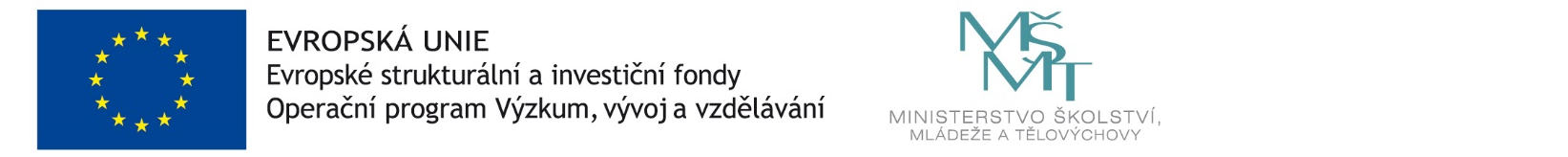 